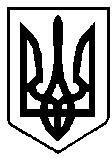 М І СЬ К И Й   Г О Л О В Ам. ВарашР О З П О Р Я Д Ж Е Н Н Я23.05.2023 								№134-Род-23-4320Про створення робочої групи з питань інвентаризації вулиць, доріг, проїздів, проходів та площадок зтвердим покриттям на територіїміста ВарашЗ метою забезпечення збереження та ефективного управління майном на території міста Вараш, враховуючи лист комунального підприємства «Благоустрій» Вараської міської ради від 17.05.2023 №4550-327-23, керуючись пунктами 19, 20 частини четвертої статті 42 Закону України «Про місцеве самоврядування в Україні»: 1. Створити робочу групу з питань проведення інвентаризації вулиць, доріг, проїздів, проходів та площадок з твердим покриттям  на території міста Вараш  №4320-КО-22, у складі згідно з додатком.2. Робочій групі провести інвентаризацію вулиць, доріг, проїздів, проходів та площадок з твердим покриттям  на території міста Вараш .3. Контроль за виконанням розпорядження залишаю за собою.Міський голова						            Олександр МЕНЗУЛ